Michigan Society for Respiratory Care25th Annual Caroline Kimmel Golf ScrambleFriday, August 19, 2022Ironwood Golf Club  ●  6902 E. Highland Road  ●  Howell MI  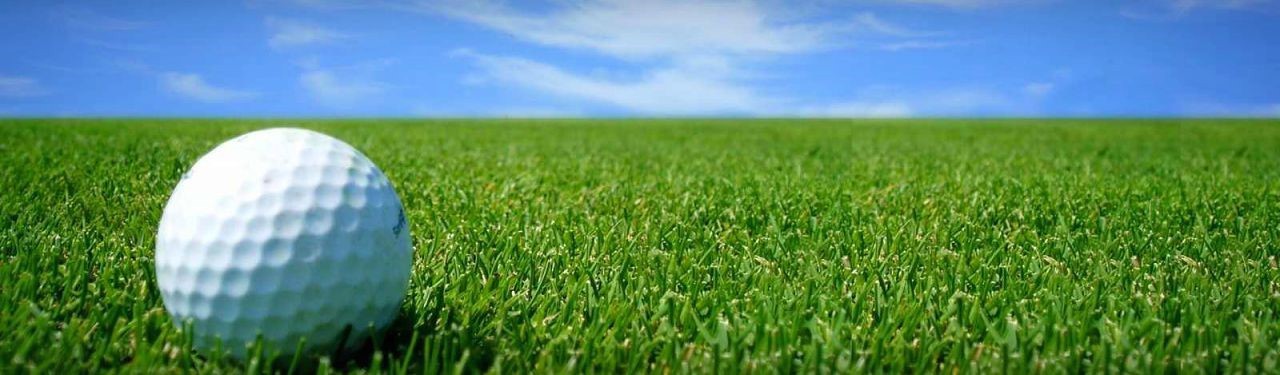 Registration FormRegistration FormYour participation in this MSRC golf scramble will benefit our educational programs and further support respiratory care in Michigan. This golf outing is in memory of our good friend and supporter, Carolyn Kimmel,  who managed the needs of our organization for many years, and in celebration of Respiratory Therapists' importance in the health care delivery system.  We hope you will join us! Your participation in this MSRC golf scramble will benefit our educational programs and further support respiratory care in Michigan. This golf outing is in memory of our good friend and supporter, Carolyn Kimmel,  who managed the needs of our organization for many years, and in celebration of Respiratory Therapists' importance in the health care delivery system.  We hope you will join us! Schedule:7:30 a.m.   Registration Opens                  8:30 a.m.    Shot Gun Start                  1:00 p.m.    Dinner / AwardsRegistration Type:□ Individual Golfer $85.00*□ Team $320.00*□ Dinner Only $20.00*Golf registration includes 18 Holes of Golf, Dog at the Turn, Beverage Ticket and Dinner!Team Name: _______________________________Player 1:___________________________________Player 2:___________________________________Player 3:___________________________________Player 4:___________________________________Payment & Contact Information ● Deadline 8/11/22You will receive an email confirming your registrationRegistrant Name*:______________________________________Company:____________________________________________Credit card information:Full name on card:_____________________________________Billing address:____________________________________________________________________________________________City/State/Zip:________________________________________Email address:________________________________________Credit card #:_________________________________________Expiration date:____________ Security code:______________□ check payment (enclose with registration form)Return registration with payment to:Michigan Society for Respiratory Care124 W. Allegan St., Ste. 1900 ● Lansing MI  48933Email: kbaker@mhsa.com  ●  phone: 517.267.3909Tax ID: 23-7076783  ●  https://www.michiganrc.org/